For betaling til utlandet skal følgende felt også fylles ut: 
For transactions with abroad accounts:Versjon: 27.01.2016 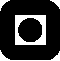 Refusjon av personlige utlegg - NTNUSkjemaet gjelder både innland og utland. Alle felt må fylles ut.Refusjon av personlige utlegg - NTNUSkjemaet gjelder både innland og utland. Alle felt må fylles ut.Refusjon av personlige utlegg - NTNUSkjemaet gjelder både innland og utland. Alle felt må fylles ut.Refusjon av personlige utlegg - NTNUSkjemaet gjelder både innland og utland. Alle felt må fylles ut.Refusjon av personlige utlegg - NTNUSkjemaet gjelder både innland og utland. Alle felt må fylles ut.Refusjon av personlige utlegg - NTNUSkjemaet gjelder både innland og utland. Alle felt må fylles ut.Refusjon av personlige utlegg - NTNUSkjemaet gjelder både innland og utland. Alle felt må fylles ut.Refusjon av personlige utlegg - NTNUSkjemaet gjelder både innland og utland. Alle felt må fylles ut.Refusjon av personlige utlegg - NTNUSkjemaet gjelder både innland og utland. Alle felt må fylles ut.Refusjon av personlige utlegg - NTNUSkjemaet gjelder både innland og utland. Alle felt må fylles ut.Refusjon av personlige utlegg - NTNUSkjemaet gjelder både innland og utland. Alle felt må fylles ut.DatoDato01.06.201701.06.201701.06.2017Kostnadssted: Kostnadssted: Kostnadssted: Kostnadssted: 649005649005Evt. prosjektEvt. prosjekt400602004006020040060200Evt. analyseEvt. analyseEvt. analyseEvt. analyseNavn på mottaker av refusjon: (Etternavn, fornavn)Navn på mottaker av refusjon: (Etternavn, fornavn)Navn på mottaker av refusjon: (Etternavn, fornavn)Navn på mottaker av refusjon: (Etternavn, fornavn)Navn på mottaker av refusjon: (Etternavn, fornavn)Navn på mottaker av refusjon: (Etternavn, fornavn)Navn på mottaker av refusjon: (Etternavn, fornavn)Fødselsdato:Fødselsdato:Fødselsdato:Fødselsdato:Fødselsdato:Fødselsdato:Adresse1:Adresse1:Adresse1:Adresse1:Adresse1:Adresse1:Adresse1:Adresse1:Adresse1:Adresse1:Adresse1:Adresse1:Adresse1:Adresse2:Adresse2:Adresse2:Adresse2:Adresse2:Adresse2:Adresse2:Adresse2:Adresse2:Adresse2:Adresse2:Adresse2:Adresse2:Postnr:Postnr:Postnr:Postnr:Poststed:Poststed:Poststed:Poststed:Poststed:Poststed:Poststed:Poststed:Poststed:Kontonummer:Kontonummer:Kontonummer:Kontonummer:Kontonummer:Kontonummer:Kontonummer:Kontonummer:Kontonummer:Kontonummer:Kontonummer:Kontonummer:Kontonummer:Beløp:(50 % av (50% av kjøpesum max 2000, ved mac 1000 kr) Beløp:(50 % av (50% av kjøpesum max 2000, ved mac 1000 kr) 2000,002000,00                   mottaker av refusjon                   mottaker av refusjon                   mottaker av refusjonMottakers tlf.nrMottakers tlf.nrMottakers tlf.nrMottakers tlf.nrDisse utleggene ønskes tilbakebetalt: PC-støtte iflg styrevedtak i BergringenVed bespisning/representasjonsutgifter: Navn på deltakere og formål (bruk evt. vedlegg)Årsak til personlig utlegg og hvorfor enhetens bestiller eller bestillingssystem ikke ble brukt:IBAN:For USA, Canada, Australia og Sør-AfrikaBankkode:Swift (BIC):For USA, Canada, Australia og Sør-AfrikaBankkode:Kontonr.:Kontonr.:Bankens navn og adresse:Bankens navn og adresse: